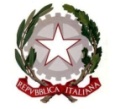 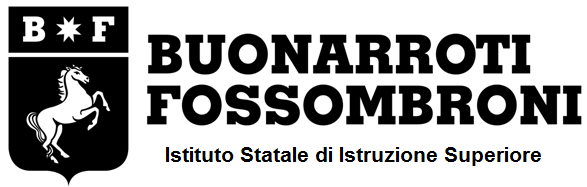 RELAZIONE FINALE DELL’ATTIVITÀ DIDATTICAProf. …………………………………………………………………………………………………..…..Classe …………………………… Materia …………………………………………………………….ATTIVITÀ DIDATTICAATTIVITÀ DIDATTICAATTIVITÀ DIDATTICAATTIVITÀ DIDATTICAATTIVITÀ DIDATTICAATTIVITÀ DIDATTICAATTIVITÀ DIDATTICAATTIVITÀ DIDATTICAATTIVITÀ DIDATTICAATTIVITÀ DIDATTICAATTIVITÀ DIDATTICAATTIVITÀ DIDATTICAATTIVITÀ DIDATTICAATTIVITÀ DIDATTICAATTIVITÀ DIDATTICAATTIVITÀ DIDATTICAATTIVITÀ DIDATTICAATTIVITÀ DIDATTICAATTIVITÀ DIDATTICAATTIVITÀ DIDATTICAATTIVITÀ DIDATTICAATTIVITÀ DIDATTICAATTIVITÀ DIDATTICAATTIVITÀ DIDATTICAATTIVITÀ DIDATTICAATTIVITÀ DIDATTICA□Lezioni frontaliLezioni frontaliLezioni frontaliLezioni frontaliLezioni frontali□Attività praticheAttività praticheAttività praticheAttività praticheAttività praticheAttività pratiche□ Discussioni□ Discussioni□ Discussioni□ Discussioni□ Verifiche□ Verifiche□ Verifiche□ Verifiche□ Verifiche□ VerificheAltro (specificare cosa)Altro (specificare cosa)Altro (specificare cosa)Altro (specificare cosa)Altro (specificare cosa)Altro (specificare cosa)Altro (specificare cosa)Altro (specificare cosa)Altro (specificare cosa)Altro (specificare cosa)Altro (specificare cosa)Altro (specificare cosa)Altro (specificare cosa)Altro (specificare cosa)Altro (specificare cosa)Altro (specificare cosa)Altro (specificare cosa)Altro (specificare cosa)Altro (specificare cosa)Altro (specificare cosa)Altro (specificare cosa)Altro (specificare cosa)Altro (specificare cosa)Altro (specificare cosa)Altro (specificare cosa)Altro (specificare cosa)MODALITÀ di LAVOROMODALITÀ di LAVOROMODALITÀ di LAVOROMODALITÀ di LAVOROMODALITÀ di LAVOROMODALITÀ di LAVOROMODALITÀ di LAVOROMODALITÀ di LAVOROMODALITÀ di LAVOROMODALITÀ di LAVOROMODALITÀ di LAVOROMODALITÀ di LAVOROMODALITÀ di LAVOROMODALITÀ di LAVOROMODALITÀ di LAVOROMODALITÀ di LAVOROMODALITÀ di LAVOROMODALITÀ di LAVOROMODALITÀ di LAVOROMODALITÀ di LAVOROMODALITÀ di LAVOROMODALITÀ di LAVOROMODALITÀ di LAVOROMODALITÀ di LAVOROMODALITÀ di LAVOROMODALITÀ di LAVORO□  Spiegazione seguita da esercizi applicativi□  Spiegazione seguita da esercizi applicativi□  Spiegazione seguita da esercizi applicativi□  Spiegazione seguita da esercizi applicativi□  Spiegazione seguita da esercizi applicativi□  Spiegazione seguita da esercizi applicativi□  Spiegazione seguita da esercizi applicativi□  Spiegazione seguita da esercizi applicativi□  Spiegazione seguita da esercizi applicativi□  Spiegazione seguita da esercizi applicativi□  Spiegazione seguita da esercizi applicativi□  Spiegazione seguita da esercizi applicativi□  Spiegazione seguita da esercizi applicativi□  Spiegazione seguita da esercizi applicativi□  Spiegazione seguita da esercizi applicativi□  Spiegazione seguita da esercizi applicativi□  Spiegazione seguita da esercizi applicativi□  Spiegazione seguita da esercizi applicativi□  Spiegazione seguita da esercizi applicativi□  Spiegazione seguita da esercizi applicativi□  Spiegazione seguita da esercizi applicativi□  Spiegazione seguita da esercizi applicativi□  Spiegazione seguita da esercizi applicativi□  Spiegazione seguita da esercizi applicativi□  Spiegazione seguita da esercizi applicativi□  Spiegazione seguita da esercizi applicativi□  Scoperta guidata con alternanza di domande, risposte brevi, brevi spiegazioni□  Scoperta guidata con alternanza di domande, risposte brevi, brevi spiegazioni□  Scoperta guidata con alternanza di domande, risposte brevi, brevi spiegazioni□  Scoperta guidata con alternanza di domande, risposte brevi, brevi spiegazioni□  Scoperta guidata con alternanza di domande, risposte brevi, brevi spiegazioni□  Scoperta guidata con alternanza di domande, risposte brevi, brevi spiegazioni□  Scoperta guidata con alternanza di domande, risposte brevi, brevi spiegazioni□  Scoperta guidata con alternanza di domande, risposte brevi, brevi spiegazioni□  Scoperta guidata con alternanza di domande, risposte brevi, brevi spiegazioni□  Scoperta guidata con alternanza di domande, risposte brevi, brevi spiegazioni□  Scoperta guidata con alternanza di domande, risposte brevi, brevi spiegazioni□  Scoperta guidata con alternanza di domande, risposte brevi, brevi spiegazioni□  Scoperta guidata con alternanza di domande, risposte brevi, brevi spiegazioni□  Scoperta guidata con alternanza di domande, risposte brevi, brevi spiegazioni□  Scoperta guidata con alternanza di domande, risposte brevi, brevi spiegazioni□  Scoperta guidata con alternanza di domande, risposte brevi, brevi spiegazioni□  Scoperta guidata con alternanza di domande, risposte brevi, brevi spiegazioni□  Scoperta guidata con alternanza di domande, risposte brevi, brevi spiegazioni□  Scoperta guidata con alternanza di domande, risposte brevi, brevi spiegazioni□  Scoperta guidata con alternanza di domande, risposte brevi, brevi spiegazioni□  Scoperta guidata con alternanza di domande, risposte brevi, brevi spiegazioni□  Scoperta guidata con alternanza di domande, risposte brevi, brevi spiegazioni□  Scoperta guidata con alternanza di domande, risposte brevi, brevi spiegazioni□  Scoperta guidata con alternanza di domande, risposte brevi, brevi spiegazioni□  Scoperta guidata con alternanza di domande, risposte brevi, brevi spiegazioni□  Scoperta guidata con alternanza di domande, risposte brevi, brevi spiegazioni□  Insegnamento per problemi non precedentemente incontrati per i quali si chiede una soluzione, seguiti da discussione ed eventuale soluzione□  Insegnamento per problemi non precedentemente incontrati per i quali si chiede una soluzione, seguiti da discussione ed eventuale soluzione□  Insegnamento per problemi non precedentemente incontrati per i quali si chiede una soluzione, seguiti da discussione ed eventuale soluzione□  Insegnamento per problemi non precedentemente incontrati per i quali si chiede una soluzione, seguiti da discussione ed eventuale soluzione□  Insegnamento per problemi non precedentemente incontrati per i quali si chiede una soluzione, seguiti da discussione ed eventuale soluzione□  Insegnamento per problemi non precedentemente incontrati per i quali si chiede una soluzione, seguiti da discussione ed eventuale soluzione□  Insegnamento per problemi non precedentemente incontrati per i quali si chiede una soluzione, seguiti da discussione ed eventuale soluzione□  Insegnamento per problemi non precedentemente incontrati per i quali si chiede una soluzione, seguiti da discussione ed eventuale soluzione□  Insegnamento per problemi non precedentemente incontrati per i quali si chiede una soluzione, seguiti da discussione ed eventuale soluzione□  Insegnamento per problemi non precedentemente incontrati per i quali si chiede una soluzione, seguiti da discussione ed eventuale soluzione□  Insegnamento per problemi non precedentemente incontrati per i quali si chiede una soluzione, seguiti da discussione ed eventuale soluzione□  Insegnamento per problemi non precedentemente incontrati per i quali si chiede una soluzione, seguiti da discussione ed eventuale soluzione□  Insegnamento per problemi non precedentemente incontrati per i quali si chiede una soluzione, seguiti da discussione ed eventuale soluzione□  Insegnamento per problemi non precedentemente incontrati per i quali si chiede una soluzione, seguiti da discussione ed eventuale soluzione□  Insegnamento per problemi non precedentemente incontrati per i quali si chiede una soluzione, seguiti da discussione ed eventuale soluzione□  Insegnamento per problemi non precedentemente incontrati per i quali si chiede una soluzione, seguiti da discussione ed eventuale soluzione□  Insegnamento per problemi non precedentemente incontrati per i quali si chiede una soluzione, seguiti da discussione ed eventuale soluzione□  Insegnamento per problemi non precedentemente incontrati per i quali si chiede una soluzione, seguiti da discussione ed eventuale soluzione□  Insegnamento per problemi non precedentemente incontrati per i quali si chiede una soluzione, seguiti da discussione ed eventuale soluzione□  Insegnamento per problemi non precedentemente incontrati per i quali si chiede una soluzione, seguiti da discussione ed eventuale soluzione□  Insegnamento per problemi non precedentemente incontrati per i quali si chiede una soluzione, seguiti da discussione ed eventuale soluzione□  Insegnamento per problemi non precedentemente incontrati per i quali si chiede una soluzione, seguiti da discussione ed eventuale soluzione□  Insegnamento per problemi non precedentemente incontrati per i quali si chiede una soluzione, seguiti da discussione ed eventuale soluzione□  Insegnamento per problemi non precedentemente incontrati per i quali si chiede una soluzione, seguiti da discussione ed eventuale soluzione□  Insegnamento per problemi non precedentemente incontrati per i quali si chiede una soluzione, seguiti da discussione ed eventuale soluzione□  Insegnamento per problemi non precedentemente incontrati per i quali si chiede una soluzione, seguiti da discussione ed eventuale soluzione□  Progetto specifici. Indicare quali:□  Progetto specifici. Indicare quali:□  Progetto specifici. Indicare quali:□  Progetto specifici. Indicare quali:□  Progetto specifici. Indicare quali:□  Progetto specifici. Indicare quali:□  Progetto specifici. Indicare quali:□  Progetto specifici. Indicare quali:□  Progetto specifici. Indicare quali:□  Progetto specifici. Indicare quali:□  Progetto specifici. Indicare quali:□  Progetto specifici. Indicare quali:□  Progetto specifici. Indicare quali:□  Progetto specifici. Indicare quali:□  Progetto specifici. Indicare quali:□  Progetto specifici. Indicare quali:□  Progetto specifici. Indicare quali:□  Progetto specifici. Indicare quali:□  Progetto specifici. Indicare quali:□  Progetto specifici. Indicare quali:□  Progetto specifici. Indicare quali:□  Progetto specifici. Indicare quali:□  Progetto specifici. Indicare quali:□  Progetto specifici. Indicare quali:□  Progetto specifici. Indicare quali:□  Progetto specifici. Indicare quali:Altro (specificare)Altro (specificare)Altro (specificare)Altro (specificare)Altro (specificare)Altro (specificare)Altro (specificare)Altro (specificare)Altro (specificare)Altro (specificare)Altro (specificare)Altro (specificare)Altro (specificare)Altro (specificare)Altro (specificare)Altro (specificare)Altro (specificare)Altro (specificare)Altro (specificare)Altro (specificare)Altro (specificare)Altro (specificare)Altro (specificare)Altro (specificare)Altro (specificare)Altro (specificare)RECUPERORECUPERORECUPERORECUPERORECUPERORECUPERORECUPERORECUPERORECUPERORECUPERORECUPERORECUPERORECUPERORECUPERORECUPERORECUPERORECUPERORECUPERORECUPERORECUPERORECUPERORECUPERORECUPERORECUPERORECUPERORECUPEROÈ stato sistematicamente attuato il recupero in itinere rispetto agli obiettivi a breve termine?È stato sistematicamente attuato il recupero in itinere rispetto agli obiettivi a breve termine?È stato sistematicamente attuato il recupero in itinere rispetto agli obiettivi a breve termine?È stato sistematicamente attuato il recupero in itinere rispetto agli obiettivi a breve termine?È stato sistematicamente attuato il recupero in itinere rispetto agli obiettivi a breve termine?È stato sistematicamente attuato il recupero in itinere rispetto agli obiettivi a breve termine?È stato sistematicamente attuato il recupero in itinere rispetto agli obiettivi a breve termine?È stato sistematicamente attuato il recupero in itinere rispetto agli obiettivi a breve termine?È stato sistematicamente attuato il recupero in itinere rispetto agli obiettivi a breve termine?È stato sistematicamente attuato il recupero in itinere rispetto agli obiettivi a breve termine?È stato sistematicamente attuato il recupero in itinere rispetto agli obiettivi a breve termine?È stato sistematicamente attuato il recupero in itinere rispetto agli obiettivi a breve termine?È stato sistematicamente attuato il recupero in itinere rispetto agli obiettivi a breve termine?È stato sistematicamente attuato il recupero in itinere rispetto agli obiettivi a breve termine?È stato sistematicamente attuato il recupero in itinere rispetto agli obiettivi a breve termine?È stato sistematicamente attuato il recupero in itinere rispetto agli obiettivi a breve termine?È stato sistematicamente attuato il recupero in itinere rispetto agli obiettivi a breve termine?È stato sistematicamente attuato il recupero in itinere rispetto agli obiettivi a breve termine?È stato sistematicamente attuato il recupero in itinere rispetto agli obiettivi a breve termine?È stato sistematicamente attuato il recupero in itinere rispetto agli obiettivi a breve termine?È stato sistematicamente attuato il recupero in itinere rispetto agli obiettivi a breve termine?È stato sistematicamente attuato il recupero in itinere rispetto agli obiettivi a breve termine?È stato sistematicamente attuato il recupero in itinere rispetto agli obiettivi a breve termine?È stato sistematicamente attuato il recupero in itinere rispetto agli obiettivi a breve termine?SINOSe “SI”, l’attività di recupero è stata attuataSe “SI”, l’attività di recupero è stata attuataSe “SI”, l’attività di recupero è stata attuataSe “SI”, l’attività di recupero è stata attuataSe “SI”, l’attività di recupero è stata attuataSe “SI”, l’attività di recupero è stata attuataSe “SI”, l’attività di recupero è stata attuataSe “SI”, l’attività di recupero è stata attuataSe “SI”, l’attività di recupero è stata attuataSe “SI”, l’attività di recupero è stata attuataSe “SI”, l’attività di recupero è stata attuataSe “SI”, l’attività di recupero è stata attuataSe “SI”, l’attività di recupero è stata attuataSe “SI”, l’attività di recupero è stata attuataSe “SI”, l’attività di recupero è stata attuataSe “SI”, l’attività di recupero è stata attuataSe “SI”, l’attività di recupero è stata attuataSe “SI”, l’attività di recupero è stata attuataSe “SI”, l’attività di recupero è stata attuataSe “SI”, l’attività di recupero è stata attuataSe “SI”, l’attività di recupero è stata attuataSe “SI”, l’attività di recupero è stata attuataSe “SI”, l’attività di recupero è stata attuataSe “SI”, l’attività di recupero è stata attuataSe “SI”, l’attività di recupero è stata attuataSe “SI”, l’attività di recupero è stata attuata□  Ritornando sugli stessi argomenti per tutta la classe con le stesse modalità□  Ritornando sugli stessi argomenti per tutta la classe con le stesse modalità□  Ritornando sugli stessi argomenti per tutta la classe con le stesse modalità□  Ritornando sugli stessi argomenti per tutta la classe con le stesse modalità□  Ritornando sugli stessi argomenti per tutta la classe con le stesse modalità□  Ritornando sugli stessi argomenti per tutta la classe con le stesse modalità□  Ritornando sugli stessi argomenti per tutta la classe con le stesse modalità□  Ritornando sugli stessi argomenti per tutta la classe con le stesse modalità□  Ritornando sugli stessi argomenti per tutta la classe con le stesse modalità□  Ritornando sugli stessi argomenti per tutta la classe con le stesse modalità□  Ritornando sugli stessi argomenti per tutta la classe con le stesse modalità□  Ritornando sugli stessi argomenti per tutta la classe con le stesse modalità□  Ritornando sugli stessi argomenti per tutta la classe con le stesse modalità□  Ritornando sugli stessi argomenti per tutta la classe con le stesse modalità□  Ritornando sugli stessi argomenti per tutta la classe con le stesse modalità□  Ritornando sugli stessi argomenti per tutta la classe con le stesse modalità□  Ritornando sugli stessi argomenti per tutta la classe con le stesse modalità□  Ritornando sugli stessi argomenti per tutta la classe con le stesse modalità□  Ritornando sugli stessi argomenti per tutta la classe con le stesse modalità□  Ritornando sugli stessi argomenti per tutta la classe con le stesse modalità□  Ritornando sugli stessi argomenti per tutta la classe con le stesse modalità□  Ritornando sugli stessi argomenti per tutta la classe con le stesse modalità□  Ritornando sugli stessi argomenti per tutta la classe con le stesse modalità□  Ritornando sugli stessi argomenti per tutta la classe con le stesse modalità□  Ritornando sugli stessi argomenti per tutta la classe con le stesse modalità□  Ritornando sugli stessi argomenti per tutta la classe con le stesse modalità□  Ritornando sugli stessi argomenti con tutta la classe con modalità diverse□  Ritornando sugli stessi argomenti con tutta la classe con modalità diverse□  Ritornando sugli stessi argomenti con tutta la classe con modalità diverse□  Ritornando sugli stessi argomenti con tutta la classe con modalità diverse□  Ritornando sugli stessi argomenti con tutta la classe con modalità diverse□  Ritornando sugli stessi argomenti con tutta la classe con modalità diverse□  Ritornando sugli stessi argomenti con tutta la classe con modalità diverse□  Ritornando sugli stessi argomenti con tutta la classe con modalità diverse□  Ritornando sugli stessi argomenti con tutta la classe con modalità diverse□  Ritornando sugli stessi argomenti con tutta la classe con modalità diverse□  Ritornando sugli stessi argomenti con tutta la classe con modalità diverse□  Ritornando sugli stessi argomenti con tutta la classe con modalità diverse□  Ritornando sugli stessi argomenti con tutta la classe con modalità diverse□  Ritornando sugli stessi argomenti con tutta la classe con modalità diverse□  Ritornando sugli stessi argomenti con tutta la classe con modalità diverse□  Ritornando sugli stessi argomenti con tutta la classe con modalità diverse□  Ritornando sugli stessi argomenti con tutta la classe con modalità diverse□  Ritornando sugli stessi argomenti con tutta la classe con modalità diverse□  Ritornando sugli stessi argomenti con tutta la classe con modalità diverse□  Ritornando sugli stessi argomenti con tutta la classe con modalità diverse□  Ritornando sugli stessi argomenti con tutta la classe con modalità diverse□  Ritornando sugli stessi argomenti con tutta la classe con modalità diverse□  Ritornando sugli stessi argomenti con tutta la classe con modalità diverse□  Ritornando sugli stessi argomenti con tutta la classe con modalità diverse□  Ritornando sugli stessi argomenti con tutta la classe con modalità diverse□  Ritornando sugli stessi argomenti con tutta la classe con modalità diverse□  Organizzando specifiche attività per gruppi di studenti□  Organizzando specifiche attività per gruppi di studenti□  Organizzando specifiche attività per gruppi di studenti□  Organizzando specifiche attività per gruppi di studenti□  Organizzando specifiche attività per gruppi di studenti□  Organizzando specifiche attività per gruppi di studenti□  Organizzando specifiche attività per gruppi di studenti□  Organizzando specifiche attività per gruppi di studenti□  Organizzando specifiche attività per gruppi di studenti□  Organizzando specifiche attività per gruppi di studenti□  Organizzando specifiche attività per gruppi di studenti□  Organizzando specifiche attività per gruppi di studenti□  Organizzando specifiche attività per gruppi di studenti□  Organizzando specifiche attività per gruppi di studenti□  Organizzando specifiche attività per gruppi di studenti□  Organizzando specifiche attività per gruppi di studenti□  Organizzando specifiche attività per gruppi di studenti□  Organizzando specifiche attività per gruppi di studenti□  Organizzando specifiche attività per gruppi di studenti□  Organizzando specifiche attività per gruppi di studenti□  Organizzando specifiche attività per gruppi di studenti□  Organizzando specifiche attività per gruppi di studenti□  Organizzando specifiche attività per gruppi di studenti□  Organizzando specifiche attività per gruppi di studenti□  Organizzando specifiche attività per gruppi di studenti□  Organizzando specifiche attività per gruppi di studenti□  Assegnando esercizi per casa agli studenti in difficoltà□  Assegnando esercizi per casa agli studenti in difficoltà□  Assegnando esercizi per casa agli studenti in difficoltà□  Assegnando esercizi per casa agli studenti in difficoltà□  Assegnando esercizi per casa agli studenti in difficoltà□  Assegnando esercizi per casa agli studenti in difficoltà□  Assegnando esercizi per casa agli studenti in difficoltà□  Assegnando esercizi per casa agli studenti in difficoltà□  Assegnando esercizi per casa agli studenti in difficoltà□  Assegnando esercizi per casa agli studenti in difficoltà□  Assegnando esercizi per casa agli studenti in difficoltà□  Assegnando esercizi per casa agli studenti in difficoltà□  Assegnando esercizi per casa agli studenti in difficoltà□  Assegnando esercizi per casa agli studenti in difficoltà□  Assegnando esercizi per casa agli studenti in difficoltà□  Assegnando esercizi per casa agli studenti in difficoltà□  Assegnando esercizi per casa agli studenti in difficoltà□  Assegnando esercizi per casa agli studenti in difficoltà□  Assegnando esercizi per casa agli studenti in difficoltà□  Assegnando esercizi per casa agli studenti in difficoltà□  Assegnando esercizi per casa agli studenti in difficoltà□  Assegnando esercizi per casa agli studenti in difficoltà□  Assegnando esercizi per casa agli studenti in difficoltà□  Assegnando esercizi per casa agli studenti in difficoltà□  Assegnando esercizi per casa agli studenti in difficoltà□  Assegnando esercizi per casa agli studenti in difficoltàAltro (specificare)Altro (specificare)Altro (specificare)Altro (specificare)Altro (specificare)Altro (specificare)Altro (specificare)Altro (specificare)Altro (specificare)Altro (specificare)Altro (specificare)Altro (specificare)Altro (specificare)Altro (specificare)Altro (specificare)Altro (specificare)Altro (specificare)Altro (specificare)Altro (specificare)Altro (specificare)Altro (specificare)Altro (specificare)Altro (specificare)Altro (specificare)Altro (specificare)Altro (specificare)MATERIALI e STRUMENTI UTILIZZATIMATERIALI e STRUMENTI UTILIZZATIMATERIALI e STRUMENTI UTILIZZATIMATERIALI e STRUMENTI UTILIZZATIMATERIALI e STRUMENTI UTILIZZATIMATERIALI e STRUMENTI UTILIZZATIMATERIALI e STRUMENTI UTILIZZATIMATERIALI e STRUMENTI UTILIZZATIMATERIALI e STRUMENTI UTILIZZATIMATERIALI e STRUMENTI UTILIZZATIMATERIALI e STRUMENTI UTILIZZATIMATERIALI e STRUMENTI UTILIZZATIMATERIALI e STRUMENTI UTILIZZATIMATERIALI e STRUMENTI UTILIZZATIMATERIALI e STRUMENTI UTILIZZATIMATERIALI e STRUMENTI UTILIZZATIMATERIALI e STRUMENTI UTILIZZATIMATERIALI e STRUMENTI UTILIZZATIMATERIALI e STRUMENTI UTILIZZATIMATERIALI e STRUMENTI UTILIZZATIMATERIALI e STRUMENTI UTILIZZATIMATERIALI e STRUMENTI UTILIZZATIMATERIALI e STRUMENTI UTILIZZATIMATERIALI e STRUMENTI UTILIZZATIMATERIALI e STRUMENTI UTILIZZATIMATERIALI e STRUMENTI UTILIZZATI□□Libri di testoLibri di testoLibri di testoLibri di testo□Altri libriAltri libriAltri libriAltri libri□□□□DispenseDispenseDispenseDispense□RegistratoreRegistratoreRegistratoreRegistratoreRegistratoreRegistratore□□Video registratoreVideo registratoreVideo registratoreVideo registratore□LaboratoriLaboratoriLaboratoriLaboratori□□□□Visite guidateVisite guidateVisite guidateVisite guidate□SoftwareSoftwareSoftwareSoftwareSoftwareSoftware□□□□□□□□TIPO di VERIFICATIPO di VERIFICATIPO di VERIFICATIPO di VERIFICATIPO di VERIFICATIPO di VERIFICATIPO di VERIFICATIPO di VERIFICATIPO di VERIFICATIPO di VERIFICATIPO di VERIFICATIPO di VERIFICATIPO di VERIFICATIPO di VERIFICATIPO di VERIFICATIPO di VERIFICATIPO di VERIFICATIPO di VERIFICATIPO di VERIFICATIPO di VERIFICATIPO di VERIFICATIPO di VERIFICATIPO di VERIFICATIPO di VERIFICATIPO di VERIFICATIPO di VERIFICA□□Interrogazione lungaInterrogazione lungaInterrogazione lunga□□Interrogazione breveInterrogazione breveInterrogazione breveInterrogazione breveInterrogazione breve□□□Tema o problemaTema o problemaTema o problemaTema o problema□□TestTestTestTestTest□□Prova strutturataProva strutturataProva strutturata□□Prova semistrutturataProva semistrutturataProva semistrutturataProva semistrutturataProva semistrutturata□□□QuestionarioQuestionarioQuestionarioQuestionario□□RelazioneRelazioneRelazioneRelazioneRelazione□□EserciziEserciziEsercizi□□Prova praticaProva praticaProva praticaProva praticaProva pratica□□□AltroAltroAltroAltro□□PROGRAMMA (In che misura è stato svolto il programma?)PROGRAMMA (In che misura è stato svolto il programma?)PROGRAMMA (In che misura è stato svolto il programma?)PROGRAMMA (In che misura è stato svolto il programma?)PROGRAMMA (In che misura è stato svolto il programma?)PROGRAMMA (In che misura è stato svolto il programma?)PROGRAMMA (In che misura è stato svolto il programma?)PROGRAMMA (In che misura è stato svolto il programma?)PROGRAMMA (In che misura è stato svolto il programma?)PROGRAMMA (In che misura è stato svolto il programma?)PROGRAMMA (In che misura è stato svolto il programma?)PROGRAMMA (In che misura è stato svolto il programma?)PROGRAMMA (In che misura è stato svolto il programma?)PROGRAMMA (In che misura è stato svolto il programma?)PROGRAMMA (In che misura è stato svolto il programma?)PROGRAMMA (In che misura è stato svolto il programma?)PROGRAMMA (In che misura è stato svolto il programma?)PROGRAMMA (In che misura è stato svolto il programma?)PROGRAMMA (In che misura è stato svolto il programma?)PROGRAMMA (In che misura è stato svolto il programma?)PROGRAMMA (In che misura è stato svolto il programma?)PROGRAMMA (In che misura è stato svolto il programma?)PROGRAMMA (In che misura è stato svolto il programma?)PROGRAMMA (In che misura è stato svolto il programma?)PROGRAMMA (In che misura è stato svolto il programma?)PROGRAMMA (In che misura è stato svolto il programma?)□□100%100%100%□□Più di 80%Più di 80%Più di 80%Più di 80%Più di 80%□□□Tra 60% e 80%Tra 60% e 80%Tra 60% e 80%Tra 60% e 80%□□Meno del 60%Meno del 60%Meno del 60%Meno del 60%Meno del 60%Se il programma non è stato svolto per il 100% qual è il motivo?Se il programma non è stato svolto per il 100% qual è il motivo?Se il programma non è stato svolto per il 100% qual è il motivo?Se il programma non è stato svolto per il 100% qual è il motivo?Se il programma non è stato svolto per il 100% qual è il motivo?Se il programma non è stato svolto per il 100% qual è il motivo?Se il programma non è stato svolto per il 100% qual è il motivo?Se il programma non è stato svolto per il 100% qual è il motivo?Se il programma non è stato svolto per il 100% qual è il motivo?Se il programma non è stato svolto per il 100% qual è il motivo?Se il programma non è stato svolto per il 100% qual è il motivo?Se il programma non è stato svolto per il 100% qual è il motivo?Se il programma non è stato svolto per il 100% qual è il motivo?Se il programma non è stato svolto per il 100% qual è il motivo?Se il programma non è stato svolto per il 100% qual è il motivo?Se il programma non è stato svolto per il 100% qual è il motivo?Se il programma non è stato svolto per il 100% qual è il motivo?Se il programma non è stato svolto per il 100% qual è il motivo?Se il programma non è stato svolto per il 100% qual è il motivo?Se il programma non è stato svolto per il 100% qual è il motivo?Se il programma non è stato svolto per il 100% qual è il motivo?Se il programma non è stato svolto per il 100% qual è il motivo?Se il programma non è stato svolto per il 100% qual è il motivo?Se il programma non è stato svolto per il 100% qual è il motivo?Se il programma non è stato svolto per il 100% qual è il motivo?Se il programma non è stato svolto per il 100% qual è il motivo?□□Perdita di lezioni per motivi personali del docente, anche se giustificatePerdita di lezioni per motivi personali del docente, anche se giustificatePerdita di lezioni per motivi personali del docente, anche se giustificatePerdita di lezioni per motivi personali del docente, anche se giustificatePerdita di lezioni per motivi personali del docente, anche se giustificatePerdita di lezioni per motivi personali del docente, anche se giustificatePerdita di lezioni per motivi personali del docente, anche se giustificatePerdita di lezioni per motivi personali del docente, anche se giustificatePerdita di lezioni per motivi personali del docente, anche se giustificatePerdita di lezioni per motivi personali del docente, anche se giustificate□□□Mancanza di conoscenze e abilità pregresse negli studentiMancanza di conoscenze e abilità pregresse negli studentiMancanza di conoscenze e abilità pregresse negli studentiMancanza di conoscenze e abilità pregresse negli studentiMancanza di conoscenze e abilità pregresse negli studentiMancanza di conoscenze e abilità pregresse negli studentiMancanza di conoscenze e abilità pregresse negli studentiMancanza di conoscenze e abilità pregresse negli studentiMancanza di conoscenze e abilità pregresse negli studentiMancanza di conoscenze e abilità pregresse negli studentiMancanza di conoscenze e abilità pregresse negli studenti□□Perdita di lezioni per motivi estranei al docentePerdita di lezioni per motivi estranei al docentePerdita di lezioni per motivi estranei al docentePerdita di lezioni per motivi estranei al docentePerdita di lezioni per motivi estranei al docentePerdita di lezioni per motivi estranei al docentePerdita di lezioni per motivi estranei al docentePerdita di lezioni per motivi estranei al docentePerdita di lezioni per motivi estranei al docentePerdita di lezioni per motivi estranei al docente□□□Programma troppo pesanteProgramma troppo pesanteProgramma troppo pesanteProgramma troppo pesanteProgramma troppo pesanteProgramma troppo pesanteProgramma troppo pesanteProgramma troppo pesanteProgramma troppo pesanteProgramma troppo pesanteProgramma troppo pesante□□Mancanza di testi e strumenti adeguatiMancanza di testi e strumenti adeguatiMancanza di testi e strumenti adeguatiMancanza di testi e strumenti adeguatiMancanza di testi e strumenti adeguatiMancanza di testi e strumenti adeguatiMancanza di testi e strumenti adeguatiMancanza di testi e strumenti adeguatiMancanza di testi e strumenti adeguatiMancanza di testi e strumenti adeguati□□□Difficoltà di relazione con la classeDifficoltà di relazione con la classeDifficoltà di relazione con la classeDifficoltà di relazione con la classeDifficoltà di relazione con la classeDifficoltà di relazione con la classeDifficoltà di relazione con la classeDifficoltà di relazione con la classeDifficoltà di relazione con la classeDifficoltà di relazione con la classeDifficoltà di relazione con la classeOBIETTIVI RAGGIUNTI OBIETTIVI RAGGIUNTI OBIETTIVI RAGGIUNTI OBIETTIVI RAGGIUNTI OBIETTIVI RAGGIUNTI OBIETTIVI RAGGIUNTI OBIETTIVI RAGGIUNTI OBIETTIVI RAGGIUNTI OBIETTIVI RAGGIUNTI OBIETTIVI RAGGIUNTI OBIETTIVI RAGGIUNTI OBIETTIVI RAGGIUNTI OBIETTIVI RAGGIUNTI OBIETTIVI RAGGIUNTI OBIETTIVI RAGGIUNTI OBIETTIVI RAGGIUNTI OBIETTIVI RAGGIUNTI OBIETTIVI RAGGIUNTI OBIETTIVI RAGGIUNTI OBIETTIVI RAGGIUNTI OBIETTIVI RAGGIUNTI OBIETTIVI RAGGIUNTI OBIETTIVI RAGGIUNTI OBIETTIVI RAGGIUNTI OBIETTIVI RAGGIUNTI OBIETTIVI RAGGIUNTI I contenuti sono stati assimilati?I contenuti sono stati assimilati?I contenuti sono stati assimilati?I contenuti sono stati assimilati?I contenuti sono stati assimilati?I contenuti sono stati assimilati?I contenuti sono stati assimilati?I contenuti sono stati assimilati?I contenuti sono stati assimilati?I contenuti sono stati assimilati?I contenuti sono stati assimilati?I contenuti sono stati assimilati?I contenuti sono stati assimilati?I contenuti sono stati assimilati?I contenuti sono stati assimilati?I contenuti sono stati assimilati?I contenuti sono stati assimilati?I contenuti sono stati assimilati?I contenuti sono stati assimilati?I contenuti sono stati assimilati?I contenuti sono stati assimilati?I contenuti sono stati assimilati?I contenuti sono stati assimilati?I contenuti sono stati assimilati?I contenuti sono stati assimilati?I contenuti sono stati assimilati?□□NoNoNo□□ParzialmenteParzialmenteParzialmenteParzialmenteParzialmente□□□□SufficientementeSufficientementeSufficientemente□□OttimamenteOttimamenteOttimamenteOttimamenteOttimamenteSe “SI”, sono stati assimilatiSe “SI”, sono stati assimilatiSe “SI”, sono stati assimilatiSe “SI”, sono stati assimilatiSe “SI”, sono stati assimilatiSe “SI”, sono stati assimilatiSe “SI”, sono stati assimilatiSe “SI”, sono stati assimilatiSe “SI”, sono stati assimilatiSe “SI”, sono stati assimilatiSe “SI”, sono stati assimilatiSe “SI”, sono stati assimilatiSe “SI”, sono stati assimilatiSe “SI”, sono stati assimilatiSe “SI”, sono stati assimilatiSe “SI”, sono stati assimilatiSe “SI”, sono stati assimilatiSe “SI”, sono stati assimilatiSe “SI”, sono stati assimilatiSe “SI”, sono stati assimilatiSe “SI”, sono stati assimilatiSe “SI”, sono stati assimilatiSe “SI”, sono stati assimilatiSe “SI”, sono stati assimilatiSe “SI”, sono stati assimilatiSe “SI”, sono stati assimilati□□Con facilitàCon facilitàCon facilità□□Con qualche difficoltàCon qualche difficoltàCon qualche difficoltàCon qualche difficoltàCon qualche difficoltà□□□□Con difficoltàCon difficoltàCon difficoltà□□Le abilità previste sono state raggiunte?Le abilità previste sono state raggiunte?Le abilità previste sono state raggiunte?Le abilità previste sono state raggiunte?Le abilità previste sono state raggiunte?Le abilità previste sono state raggiunte?Le abilità previste sono state raggiunte?Le abilità previste sono state raggiunte?Le abilità previste sono state raggiunte?Le abilità previste sono state raggiunte?Le abilità previste sono state raggiunte?Le abilità previste sono state raggiunte?Le abilità previste sono state raggiunte?Le abilità previste sono state raggiunte?Le abilità previste sono state raggiunte?Le abilità previste sono state raggiunte?Le abilità previste sono state raggiunte?Le abilità previste sono state raggiunte?Le abilità previste sono state raggiunte?Le abilità previste sono state raggiunte?Le abilità previste sono state raggiunte?Le abilità previste sono state raggiunte?Le abilità previste sono state raggiunte?Le abilità previste sono state raggiunte?Le abilità previste sono state raggiunte?Le abilità previste sono state raggiunte?□□NoNoNo□□ParzialmenteParzialmenteParzialmenteParzialmenteParzialmente□□□SufficientementeSufficientementeSufficientementeSufficientemente□□OttimamenteOttimamenteOttimamenteOttimamenteOttimamenteSe “SI”, sono state raggiunteSe “SI”, sono state raggiunteSe “SI”, sono state raggiunteSe “SI”, sono state raggiunteSe “SI”, sono state raggiunteSe “SI”, sono state raggiunteSe “SI”, sono state raggiunteSe “SI”, sono state raggiunteSe “SI”, sono state raggiunteSe “SI”, sono state raggiunteSe “SI”, sono state raggiunteSe “SI”, sono state raggiunteSe “SI”, sono state raggiunteSe “SI”, sono state raggiunteSe “SI”, sono state raggiunteSe “SI”, sono state raggiunteSe “SI”, sono state raggiunteSe “SI”, sono state raggiunteSe “SI”, sono state raggiunteSe “SI”, sono state raggiunteSe “SI”, sono state raggiunteSe “SI”, sono state raggiunteSe “SI”, sono state raggiunteSe “SI”, sono state raggiunteSe “SI”, sono state raggiunteSe “SI”, sono state raggiunte□□Con facilitàCon facilitàCon facilità□□Con qualche difficoltàCon qualche difficoltàCon qualche difficoltàCon qualche difficoltàCon qualche difficoltà□□□Con difficoltàCon difficoltàCon difficoltàCon difficoltà□□PARTECIPAZIONE ALLIEVIPARTECIPAZIONE ALLIEVIPARTECIPAZIONE ALLIEVIPARTECIPAZIONE ALLIEVIPARTECIPAZIONE ALLIEVIPARTECIPAZIONE ALLIEVIPARTECIPAZIONE ALLIEVIPARTECIPAZIONE ALLIEVIPARTECIPAZIONE ALLIEVIPARTECIPAZIONE ALLIEVIPARTECIPAZIONE ALLIEVIPARTECIPAZIONE ALLIEVIPARTECIPAZIONE ALLIEVIPARTECIPAZIONE ALLIEVIPARTECIPAZIONE ALLIEVIPARTECIPAZIONE ALLIEVIPARTECIPAZIONE ALLIEVIPARTECIPAZIONE ALLIEVIPARTECIPAZIONE ALLIEVIPARTECIPAZIONE ALLIEVIPARTECIPAZIONE ALLIEVIPARTECIPAZIONE ALLIEVIPARTECIPAZIONE ALLIEVIPARTECIPAZIONE ALLIEVIPARTECIPAZIONE ALLIEVIPARTECIPAZIONE ALLIEVI□□Ottima□BuonaBuonaBuonaBuona□Discreta□□□□SufficienteSufficienteSufficiente□InsufficienteInsufficienteInsufficienteInsufficiente□ScarsaScarsaScarsaData, .…/ .…/ 2019                                                                     Firma …………………….…………………………………Data, .…/ .…/ 2019                                                                     Firma …………………….…………………………………Data, .…/ .…/ 2019                                                                     Firma …………………….…………………………………Data, .…/ .…/ 2019                                                                     Firma …………………….…………………………………Data, .…/ .…/ 2019                                                                     Firma …………………….…………………………………Data, .…/ .…/ 2019                                                                     Firma …………………….…………………………………Data, .…/ .…/ 2019                                                                     Firma …………………….…………………………………Data, .…/ .…/ 2019                                                                     Firma …………………….…………………………………Data, .…/ .…/ 2019                                                                     Firma …………………….…………………………………Data, .…/ .…/ 2019                                                                     Firma …………………….…………………………………Data, .…/ .…/ 2019                                                                     Firma …………………….…………………………………Data, .…/ .…/ 2019                                                                     Firma …………………….…………………………………Data, .…/ .…/ 2019                                                                     Firma …………………….…………………………………Data, .…/ .…/ 2019                                                                     Firma …………………….…………………………………Data, .…/ .…/ 2019                                                                     Firma …………………….…………………………………Data, .…/ .…/ 2019                                                                     Firma …………………….…………………………………Data, .…/ .…/ 2019                                                                     Firma …………………….…………………………………Data, .…/ .…/ 2019                                                                     Firma …………………….…………………………………Data, .…/ .…/ 2019                                                                     Firma …………………….…………………………………Data, .…/ .…/ 2019                                                                     Firma …………………….…………………………………Data, .…/ .…/ 2019                                                                     Firma …………………….…………………………………Data, .…/ .…/ 2019                                                                     Firma …………………….…………………………………Data, .…/ .…/ 2019                                                                     Firma …………………….…………………………………Data, .…/ .…/ 2019                                                                     Firma …………………….…………………………………Data, .…/ .…/ 2019                                                                     Firma …………………….…………………………………Data, .…/ .…/ 2019                                                                     Firma …………………….…………………………………